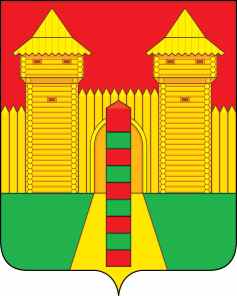 АДМИНИСТРАЦИЯ  МУНИЦИПАЛЬНОГО  ОБРАЗОВАНИЯ «ШУМЯЧСКИЙ   РАЙОН» СМОЛЕНСКОЙ  ОБЛАСТИПОСТАНОВЛЕНИЕот 22.01.2024г. № 21          п. Шумячи В соответствии с Уставом муниципального образования «Шумячский район» Смоленской области, в связи с кадровыми изменениями Администрации муниципального образования «Шумячский район» Смоленской областиАдминистрация муниципального образования «Шумячский район» Смоленской областиП О С Т А Н О В Л Я Е Т:1. Состав Межведомственной комиссии при Администрации муниципального образования «Шумячский район» Смоленской области по налоговой политике, утвержденный постановлением Главы муниципального образования «Шумячский район» Смоленской области от 10.07.2008 г. № 316 «О создании межведомственной комиссии при Администрации муниципального образования «Шумячский район» Смоленской области по налоговой политике» (в редакции постановлений Администрации муниципального образования «Шумячский район» Смоленской  области от 11.09.2008г. № 383, 10.08.2011г. №324, 14.06.2012г. №257, 04.03.2013г. №98, 29.07.2013г. №342, 06.08.2013г. №354, 03.07.2014г. №288, 27.10.2014г. №498, от 20.04.2015г. №253, от 16.11.2015г. №716, от 01.09.2017г. № 567, от 03.05.2018 г. № 216, от 16.07.2021г. № 297, от 28.09.2021г. № 423, от 03.07.2023г. № 292), изложить в новой редакции (прилагается).2. Контроль за исполнением настоящего постановления оставляю за собой.И.п Главы муниципального образования«Шумячский район» Смоленской области                                          Д.А. КаменевС О С Т А ВМежведомственной комиссии при Администрации муниципального образования «Шумячский район» Смоленской области по налоговой политикеО внесении изменений в состав     Межведомственной комиссии при   Администрации муниципального     образования «Шумячский район» Смоленской области по налоговой   политикеПриложениек постановлению Администрации    муниципального       образования «Шумячский район» Смоленской      областиот 22.01.2024г. № 21  КаменевДмитрий Анатольевич                                -И.п Главы муниципального образования «Шумячский район» Смоленской области, председатель Межведомственной комиссии»ВозноваЮлия Викторовна-начальник Финансового управления Администрации муниципального образования «Шумячский район» Смоленской области, заместитель председателя Межведомственной комиссииСоловьеваНаталья Станиславовна-начальник отдела межбюджетных отношений Финансового управления Администрации муниципального образования «Шумячский район» Смоленской области, секретарь Межведомственной комиссииЧленыМежведомственной комиссииВасилькова                          Валентина Витальевна-начальник отделения – старший судебный пристав ОСП по Шумячскому и Ершичскому районам УФССП по Смоленской области                (по согласованию)УдалойДенис Владимирович-начальник отделения полиции по Шумячскому району Межмуниципального отдела МВД Российской Федерации «Рославльский» (по согласованию)Калякина                          Наталья Николаевна-заместитель начальника отдела по урегулированию задолженности физических лиц Управления федеральной налоговой службы по Смоленской области                                  (по согласованию)ШевяковаАлина Сергеевна-главный государственный налоговый инспектор отдела урегулирования задолженности физических лиц Управления федеральной налоговой службы по Смоленской области (по согласованию)Старовойтов Юрий Александрович-начальник Отдела экономики и комплексного развития Администрации муниципального образования «Шумячский район» Смоленской областиСухова Наталья Викторовна-начальник отдела Смоленского областного государственного казенного учреждения «Центр занятости населения Рославльского района» в Шумячском районе                                         (по согласованию)